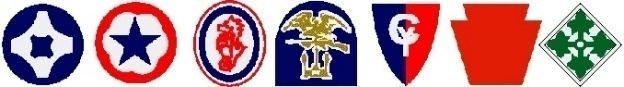 CAMP GORDON JOHNSTON PARADE PARADE ENTRY FORMWe hope you will be able to participate in the 26th Annual Camp Gordon Johnston Parade onSaturday, March 13, 2021, beginning at 10:45 A.M. ET in Carrabelle, Florida. You do NOT have to have any military affiliation to participate, just an appreciation for our veterans and military. Please complete and return this form to participate in the parade. ~~~~ Parade Lineup:  10:15 AM  ~~~~~ Parade Starts:  10:45 AMCONTACT PERSON _________________________________________________________________________NAME OF ORGANIZATION __________________________________________________________________(if representing an organization or group)ADDRESS __________________________________________________________________________________        _________________________________________________________________________________E-MAIL ADDRESS_________________________________________@_______________________________________PHONE (___ ___  ___) - ___  ___  ___ - ___ ___ ___ ___   Alternate  (__ __ __) - __  __  __ - ___ ___ ___ ___PLEASE INDICATE THE FOLLOWING: (please check the one that best describes your group)__ Community group    __Elected official      __Individual(s)      __Business        __Veteran’s organization__Car Club         __Motorcycle Club       __Law Enforcement       ___Fire Protection            __Candidate__Bands           __Beauty Queens        __Dancers            __Shriners       __MVPA/Military        __Church__Other, please list: ________________________________________________________________Estimated # of people in your group _______________ # of vehicles in your group ____________.Type of vehicles _______________________________          Examples: bicycle, golf cart, classic car, float (pick up truck w/ trailer), pick-up truck, fire truckLength of vehicles or entry (needed for line-up) ___________________________________________.PLEASE REGISTER by March 8, 2021.PLEASE send completed form by email to dbutler@campgordonjohnston.com or by mail to CGJ Parade Committee, P.O. Box 1334, Carrabelle, Florida 32322.If you have any questions, please contact:   	    David K. Butler, Chairman850-274-3890 celldbutler@campgordonjohnston.com